স্মারক-আ/ইউপি/২০২3/ 								তারিখ: 2022-2023ইং অর্থ বছরের টিআর ১ম কিস্তি বরাদ্দ দ্বারা বাস্তবায়িত প্রকল্প:ক্রমিক নংপ্রকল্পের নামঅর্থ বছরবরাদ্দপ্রকল্পের ছবি১চকচকা  পূর্বপাড়া ইউনুছ এর বাড়ী হতে গোলাপের বাড়ী পর্যন্ত ড্রেন নির্মাণ।২০২২-২০২৩৩,৯০,০০০/-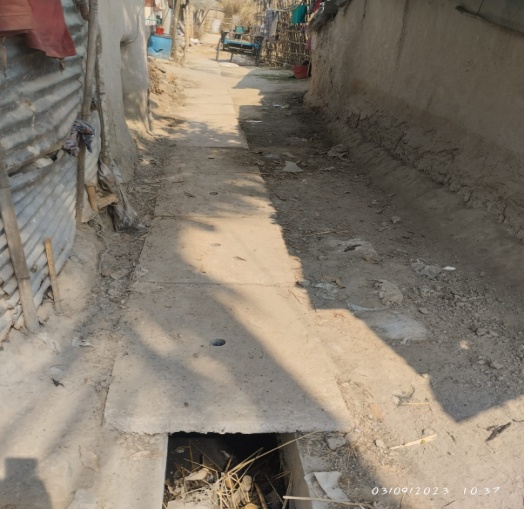 2কাশিয়াডাঙ্গা কুদ্দুসের বাড়ী হতে নতুন জামে মসজিদ পর্যন্ত ড্রেন নির্মাণ।2022-2023২,৯০,৭৯০/-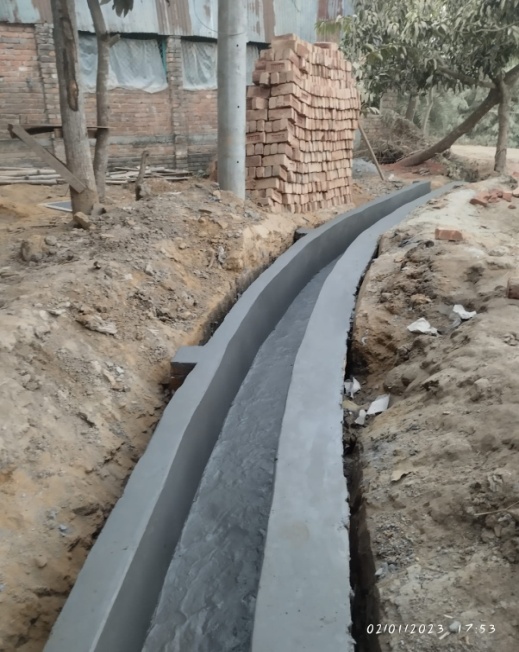 